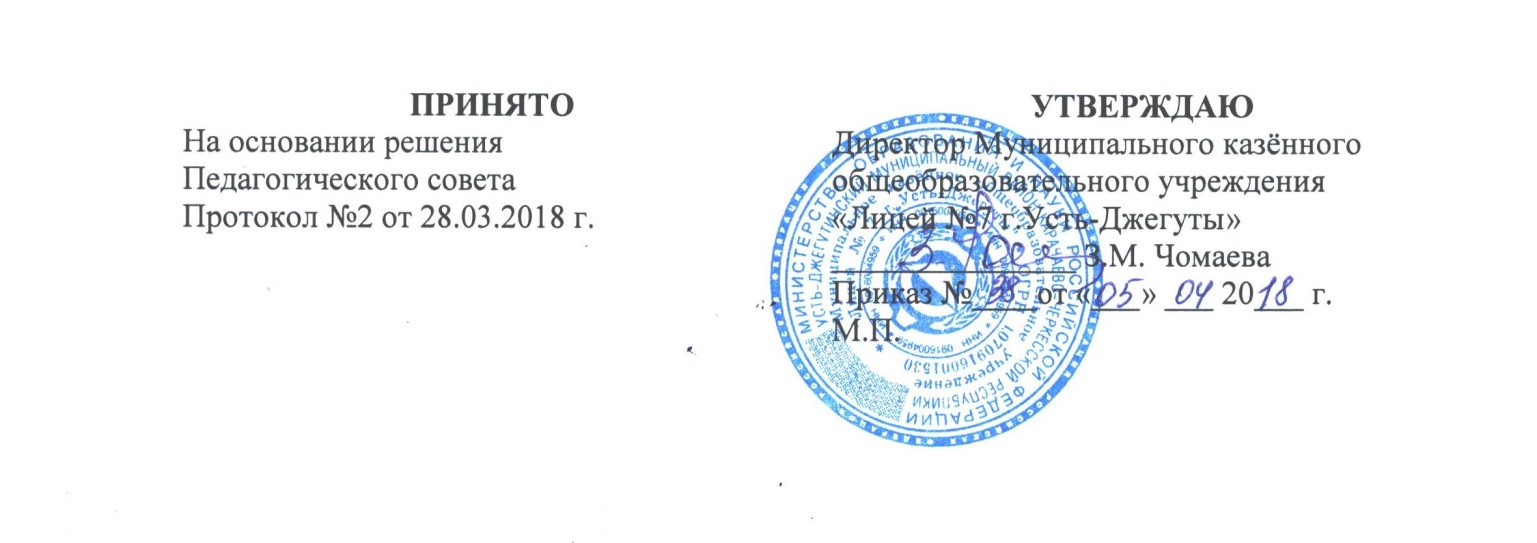 Положение
о режиме занятий обучающихся Муниципального казённого общеобразовательного учреждения «Лицей №7 г.Усть-Джегуты»Общие положенияНастоящий режим занятий обучающихся разработан в соответствии со ст.30 Федерального закона от 29 декабря 2012 г. № 273-ФЗ «Об образовании в Российской Федерации», с требованиями «Санитарно-эпидемиологических правил и нормативов СанПиН 2.4.2.2821-10», утвержденных Постановлением главного государственного санитарного врача РФ от 29 декабря 2010 г. № 189 и Уставом лицея (далее Лицей).Настоящее Положение устанавливает режим занятий обучающихся. Режим занятий обучающихся действует в течение учебного года. Временное изменение режима занятий возможно только на основании приказа.Настоящее положение регламентирует функционирование школы в период организации образовательного процесса, каникул, летнего отдыха и оздоровления 1.4.    Текст настоящего Положения размещается на официальном сайте     общеобразовательной организации в сети Интернет.2. Цели и задачи2.1. Упорядочение учебно-воспитательного процесса в соответствие с нормативно-правовыми документами; 2.2.Обеспечение конституционных прав обучающихся на образование и здоровьесбережение. 3. Режим занятий обучающихся во время организации образовательного процесса. 3.1. Организация образовательного процесса регламентируется учебным планом, календарным графиком, расписанием учебных занятий, элективных курсов, внеурочной деятельности, расписанием звонков. Учебный год в лицее начинается 1 сентября. Если этот день приходится на выходной, то в этом случае учебный год начинается в первый следующий за ним рабочий день.3.2.Продолжительность учебного года на всех уровнях образования составляет не менее 34 недель без учета государственной итоговой аттестации, в первом классе – 33 недели.3.3.Регламентирование образовательного процесса: учебный год в 1-9 классах делится на четыре четверти, 10-11 классах на два полугодия.Продолжительность каникул в течение учебного года составляет 30 календарных дней и регулируется ежегодно календарным графиком.Для обучающихся 1 класса устанавливаются дополнительные каникулы в феврале месяце (7 календарных дней)3.4. Регламентирование образовательного процесса на неделю: продолжительность учебной рабочей недели: o	5-ти дневная рабочая неделя в 1 классах; o	6-ти дневная рабочая неделя в 2-11 классах. 3.5. Регламентирование образовательного процесса на день: 3.5.1. Внеурочная деятельность, факультативные, индивидуально-групповые занятия, группы продленного дня и т. п. организуются после учебных занятий 3.5.2. Внеурочная деятельность, факультативные и индивидуально-групповые занятия организуется после учебных занятий с отведением времени на отдых.3.5.3. Лицей организует образовательный процесс в две смены:
1 смена – с 08.00ч. до 12.40час. (уроки)
2 смена – с 13.00ч. до 17.35час. (уроки)3.5.4. Продолжительность урока: 40 минут – 2-11 классы В 1 классе установлена в соответствии с Санитарно-эпидемиологическими правилами СанПиН 2.4.2.2821-10 «Гигиенические требования к условиям обучения в общественных учреждениях», п.10.103.4.5. Продолжительность перемен между уроками установлена в соответствии с Санитарно-эпидемиологическими правилами СанПиН 2.4.2.2821-10 «Гигиенические требования к условиям обучения в общественных учреждениях», п.10.12 3.4.6. Урок начинается по звонку. Дежурство педагогов на переменах осуществляется в соответствии с графиком дежурств, установленным приказом директора.3.4.7. На уроках проводятся физкультурные минутки и гимнастика для глаз в соответствии с Санитарно-эпидемиологическими правилами СанПиН 2.4.2.2821-10 «Гигиенические требования к условиям обучения в общественных учреждениях», п.10.17, приложения № 4,53.4.8. Организацию образовательного процесса осуществляют администрация и педагогические работники в соответствии с должностной инструкцией. 3.4.9. Учителям категорически запрещается впускать в класс посторонних лиц без предварительного разрешения директора лицея, а в случае его отсутствия - дежурного администратора. 3.4.10. Педагогическим работникам категорически запрещается вести прием родителей во время учебных занятий. 3.4.11. Запрещается отпускать учеников с уроков на различные мероприятия (репетиции, соревнования). Участие в мероприятиях определяется приказом по лицею. 3.4.12. Запрещается удаление обучающихся из класса, моральное или физическое воздействие на обучающихся. 3.4.13. Учитель, ведущий последний урок, выводит детей этого класса в раздевалку и присутствует там до ухода из здания всех учеников. 3.5.Регламентация воспитательного процесса в лицее:3.5.1. Организация воспитательного процесса регламентируется расписанием работы группы продленного дня, внеурочной деятельности.3.5.2. Проведение экскурсий, походов, выходов с детьми на внеклассные мероприятия за пределы школы разрешается только после издания соответствующего приказа директора лицея. 3.5.3. Работа педагогов дополнительного образования определяется расписанием, утвержденным директором лицея. 3.5.4. График питания обучающихся утверждается директором лицея. Классные руководители, воспитатель ГПД сопровождают детей в столовую, присутствуют при приеме пищи детьми и обеспечивают порядок. 3.5.5. В группе продленного дня продолжительность прогулки для младших школьников определяется Санитарно-эпидемиологическими правилами СанПиН 2.4.2.2821-10 «Гигиенические требования к условиям обучения в общественных учреждениях», п.10.28, приложение № 63.6. Изменения в расписании уроков и занятий дополнительного образования допускается по производственной необходимости (больничный лист, курсовая подготовка, участие в семинарах и мероприятиях и др.) и в случаях объявления карантина, приостановления образовательного процесса в связи с понижением температуры наружного воздуха по приказу директора лицея.4. Занятость обучающихся в период летнего отдыха.4.1. Летняя кампания проводится с целью оздоровления обучающихся, воспитания у них трудолюбия, любви к окружающей среде, формирования здорового образа жизни и обеспечения занятости детей в летнее время. 4.2. Организация воспитательного процесса в летний период регламентируется приказом директора лицея.